Recipe Book    Recipe: 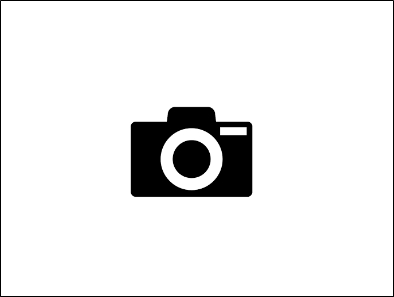 From the Kitchen of  ___________________________Notes:     Recipe: From the Kitchen of  ___________________________Notes:     Recipe: From the Kitchen of  ___________________________Notes:     Recipe: From the Kitchen of  ___________________________Notes:     Recipe: From the Kitchen of  ___________________________Notes:     Recipe: From the Kitchen of  ___________________________Notes:     Recipe: From the Kitchen of  ___________________________Notes:     Recipe: From the Kitchen of  ___________________________Notes:     Recipe: From the Kitchen of  ___________________________Notes:     Recipe: From the Kitchen of  ___________________________Notes:     Recipe: From the Kitchen of  ___________________________Notes:     Recipe: From the Kitchen of  ___________________________Notes:     Recipe: From the Kitchen of  ___________________________Notes:     Recipe: From the Kitchen of  ___________________________Notes:     Recipe: From the Kitchen of  ___________________________Notes:     Recipe: From the Kitchen of  ___________________________Notes:     Recipe: From the Kitchen of  ___________________________Notes:     Recipe: From the Kitchen of  ___________________________Notes:     Recipe: From the Kitchen of  ___________________________Notes:     Recipe: From the Kitchen of  ___________________________Notes:     Recipe: From the Kitchen of  ___________________________Notes:     Recipe: From the Kitchen of  ___________________________Notes:     Recipe: From the Kitchen of  ___________________________Notes:     Recipe: From the Kitchen of  ___________________________Notes:     Recipe: From the Kitchen of  ___________________________Notes:     Recipe: From the Kitchen of  ___________________________Notes:     Recipe: From the Kitchen of  ___________________________Notes:     Recipe: From the Kitchen of  ___________________________Notes: Servings:Prep Time:Total Time:Ingredients:Directions:Servings:Prep Time:Total Time:Ingredients:Directions:Servings:Prep Time:Total Time:Ingredients:Directions:Servings:Prep Time:Total Time:Ingredients:Directions:Servings:Prep Time:Total Time:Ingredients:Directions:Servings:Prep Time:Total Time:Ingredients:Directions:Servings:Prep Time:Total Time:Ingredients:Directions:Servings:Prep Time:Total Time:Ingredients:Directions:Servings:Prep Time:Total Time:Ingredients:Directions:Servings:Prep Time:Total Time:Ingredients:Directions:Servings:Prep Time:Total Time:Ingredients:Directions:Servings:Prep Time:Total Time:Ingredients:Directions:Servings:Prep Time:Total Time:Ingredients:Directions:Servings:Prep Time:Total Time:Ingredients:Directions:Servings:Prep Time:Total Time:Ingredients:Directions:Servings:Prep Time:Total Time:Ingredients:Directions:Servings:Prep Time:Total Time:Ingredients:Directions:Servings:Prep Time:Total Time:Ingredients:Directions:Servings:Prep Time:Total Time:Ingredients:Directions:Servings:Prep Time:Total Time:Ingredients:Directions:Servings:Prep Time:Total Time:Ingredients:Directions:Servings:Prep Time:Total Time:Ingredients:Directions:Servings:Prep Time:Total Time:Ingredients:Directions:Servings:Prep Time:Total Time:Ingredients:Directions:Servings:Prep Time:Total Time:Ingredients:Directions:Servings:Prep Time:Total Time:Ingredients:Directions:Servings:Prep Time:Total Time:Ingredients:Directions:Servings:Prep Time:Total Time:Ingredients:Directions: